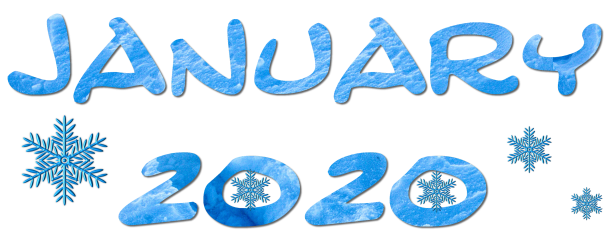 January News You Can UseWOW-January is here!  The hustle and bustle of the holiday season is over and this second half of the school year always seems to go by so quickly.  Please continue to check your child’s folder daily for important notes, reminders and student work.  If you have not already done so, please sign up for your classroom teachers app to remind you of important events and to quickly communicate about your child. Students will also continue to go outside for recess if the “FEELS LIKE” temperature is over 20 degrees.  Please send your child with a warm coat, hat, gloves and scarf!  A look ahead...Important datesJanuary 14th-Parent meeting at Hazelgreen. Babysitter and snacks are provided-6:00pmJanuary 20th-Martin Luther King Day-NO SCHOOL for DISTRICT 126 studentsJanuary 23rd-Family Field Trip to Beverly Arts Center-Please return permission slip ASAP.  Session times are different this day. Please read the note that went home.  All students come in the morning-no PM session on this date.  January 24th-School Improvement Day-No preschool classes. Kindergarten through 6th grade=½ day February 10th-100th day Preschool!  Dress up like you are old and wise! More information soon.February 17th-Presidents Day-NO SCHOOL for District 126 students February 21st-School Improvement Day-No preschool classes. Kindergarten through 6th grade=½ day March 2nd-Pulaski Day-NO SCHOOL for District 126 studentsMarch 17th-No School for District 126 StudentsMarch 21st-March 27th-Spring Break-No ClassesClass PicturesIf you ordered pictures for your child, class pictures will be in by spring. We realize many people had issues receiving their pictures ordered through Life Touch. Apparently this has been a corporate wide issue this year. We apologize for the inconveniences many of our families experienced. If you still have not received your child’s individual pictures, please contact Mrs. Zavala at 708-631-0489 for assistance. SAVE THE DATE! Upcoming Kindergarten Information SessionHard to believe, but some of our little friends are off to kindergarten next year. If your child turns 5 years old on or before September 1st, 2020 they will be in kindergarten next year. Each home school will have an informational session coming up that you should attend. The session will be held on April 2nd at either 1:30pm or 6:30pm.  You will attend this session at the school your child attends for kindergarten.  We will make sure to send home information to our students moving to kindergarten next year.  Please check the district website for more information.  Parent Teacher OrganizationPlease check out the Parent Teacher Organizations (PTO) for your home school (where your child will go for kindergarten).  Each school has so many great events, fundraisers and opportunities for you to get involved in your neighborhood school community.  More information for each PTO can be found on the school websites.  Early Childhood T-Shirts We plan to take a big group picture to commemorate the first ever group of students to attend the new Early Childhood Center to hang in the building.  As part of this, we are getting a t-shirt for all of our students.  We will send home a sheet for your child’s t-shirt size.  More information to follow.  Absentee LinePlease make sure you are calling your child into school if they are not going to be in attendance.  Our absentee line to leave a message is: 708-631-0490.   We have a website, Facebook and Twitter Page-check us out! Website: www.dist126.org/early-childhood-centerFacebook:  facebook.com/district126earlychildhood/Twitter:  https://twitter.com/dist126_eccIf you have any questions, please call us at 708-631-0490